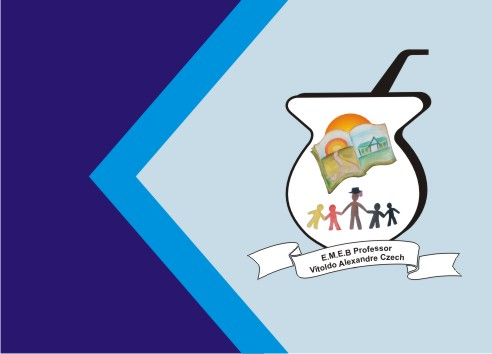 ATIVIDADE DE INGLÊS - 1º ANOCATANDUVAS, APRIL12TH  2021TODAY ISMONDAYGREETINGS – CUMPRIMENTOSOBSERVE OS NUMBERS NAS CORUJAS E DESCUBRA QUANTOS ANOS CADA UMA TEM, LIGANDO AO SEU BOLO DE ANIVERSÁRIO.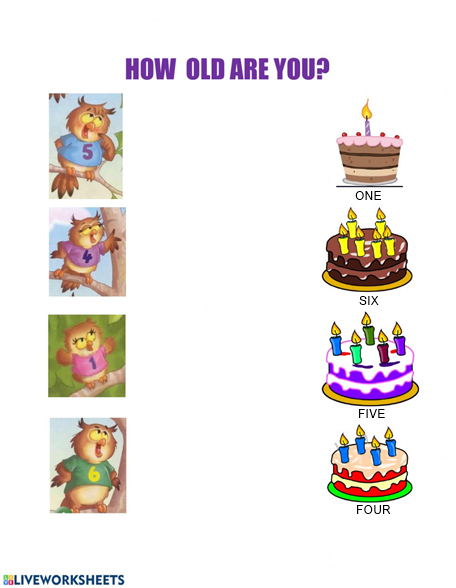 